UPISI U PRVI RAZRED 2016./2017.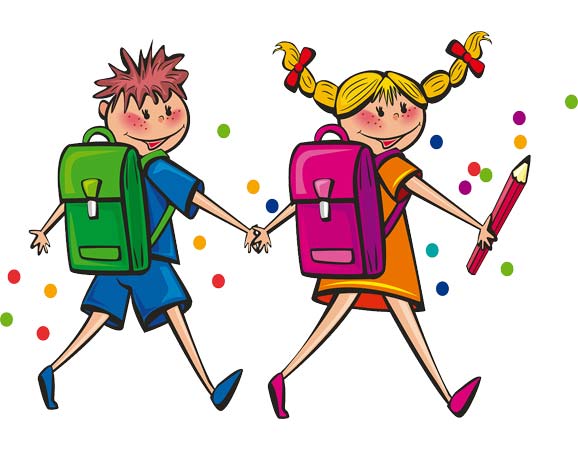 Dragi roditelji,prijava djece dorasle za upis u prvi razred osnovne škole Jelsa u šk. god. 2016./2017. provodit će se u vremenu od 8. do 19. veljače 2016. elektronskim putem na obrascu prijave upisa Ureda državne uprave prema upisnom području škole na sljedećoj poveznici: www.udu-sdz.hr .Roditelji koji trebaju pomoć pri podnošenju prijave slobodno se mogu obratiti školskoj psihologinji. Nakon obavljene elektroničke prijave djeteta u pripadajuću školu, roditelj, odnosno staratelj, obavezno se treba javiti psihologinji na broj telefona: 761-030  u vremenu od 7. do 14. ožujka 2016.  radi dogovora o psihologijskom testiranju prema slijedećem  rasporedu:Školski obveznici su:- djeca koja do 01. travnja 2016. godine imaju navršenih šest godina života,- djeca kojima je za školsku godinu 2015./2016. rješenjem Ureda državne uprave odgođen upis u prvi razred osnovne škole ili su rješenjem Ureda državne uprave privremeno oslobođena od upisa u I. razred osnovne škole.Pravo prijave na Upis imaju i: - djeca koja do 31. ožujka 2016. godine nemaju navršenih šest godina života, ali  koja  do  31. prosinca 2016. godine navršavaju šest godina života ako to, na zahtjev roditelja ili skrbnika  i na prijedlog stručnog povjerenstva, odobri Ured državne uprave.								Lana Damjanić, psihologinjaPONEDJELJAK        7.03.      UTORAK        8.03.       SRIJEDA         9.03.    ČETVRTAK       10.03.       PETAK        11.03.PONEDJELJAK       14.03.   od 16 – 18 sati  od 16 – 18 sati   od 16 -18 sati  od 16 – 18 sati  od 16 – 18 satiod 10-12 sati